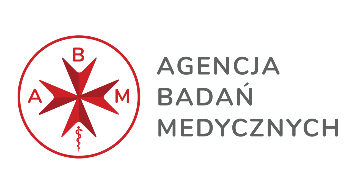 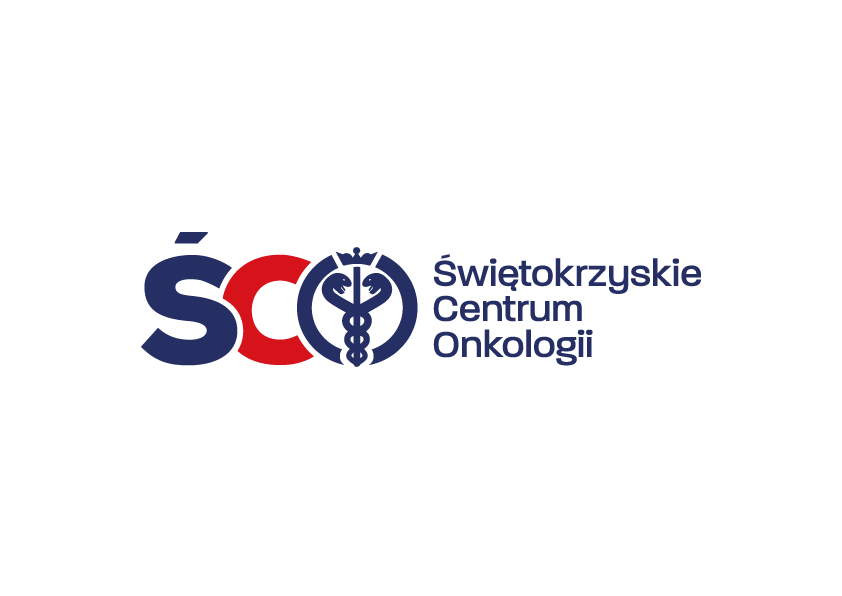 Adres: ul. Artwińskiego3C, 25-734 Kielce, Dział Zamówień Publicznychtel.: 41 36-74-280 fax.: 41 36-74-071strona www: http://www.onkol.kielce.pl/ e-mail: zampubl@onkol.kielce.plZAWIADOMIENIE O WYBORZE NAJKORZYSTNIEJSZEJ OFERTYw postępowaniu na zakup, wdrożenie oraz integrację z systemem HIS Zamawiającego oprogramowania 
do zarządzania badaniami klinicznymi i jakością w Onkologicznym Centrum Wsparcia Badań Klinicznych	Dyrekcja Świętokrzyskiego Centrum Onkologii w Kielcach uprzejmie informuje, że zatwierdziła propozycję osób wykonujących czynności w postępowaniu o zamówienie publiczne w trybie podstawowym bez negocjacji zgodnie z art. 275 pkt 1 ustawy Prawo zamówień publicznych, którego przedmiotem jest zakup, wdrożenie oraz integracja z systemem HIS Zamawiającego oprogramowania do zarządzania badaniami klinicznymi i jakością w Onkologicznym Centrum Wsparcia Badań Klinicznych.Biorąc pod uwagę warunki przedstawione w złożonej ofercie, na podstawie kryteriów oceny określonych w SWZ, zgodnie z art. 239 ust. 1 ustawy Pzp, wybrano ofertę najkorzystniejszą tj.:Transition Technologies Science Sp. z o.o., ul. Pawia 55, 01-030 Warszawa z ceną 825 330,00 zł. brutto.Uzasadnienie wyboru oferty najkorzystniejszej: Wyboru oferty dokonano zgodnie z art. 239 ust. 1 uPzp, na podstawie kryteriów oceny określonych w SWZ tj.: cena – 60 pkt i termin płatności – 40 pkt.W załączeniu streszczenie oceny i punktacja złożonych ofert.Zamawiający zamierza podpisać umowę z ww. Wykonawcą w dniu 14 września 2023 r.Z poważaniemZ-ca Dyrektora ds. Prawno-InwestycyjnychKrzysztof FalanaIZP.2411.175.2023.AJKielce, dn. 12 września 2023 r.